 BISD Adult Continuing Education Consortium for Cameron County  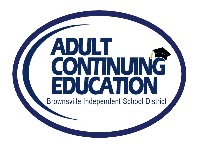 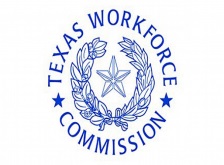 ESL Progress Tests 2023-2024TESTER’S Name:   _________________________                    STUDENTS WITH 60 CONTACT HOURS 	AM/PM								        Baseline                           Baseline	                          Progress                          ProgressTeacher’s Name:Date Submitted:Contact Hours in TEAMSStudent’s NameTEAMS Participant ID#BEST Plus Oral            SCORE/  LEVEL BEST Plus Oral            SCORE/  LEVEL Literacy             SCORE/  LEVELLiteracy             SCORE/  LEVELBookBEST Plus Oral            SCORE/  LEVELBEST Plus Oral            SCORE/  LEVELLiteracy             SCORE/  LEVELLiteracy             SCORE/  LEVELBook1.2.3.4.5.6.7.8.9.10.11.12.13.14.15.